РОССИЙСКАЯ ФЕДЕРАЦИЯИвановская область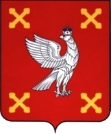 Администрация Шуйского муниципального районаПОСТАНОВЛЕНИЕот 10.11.2014 № 732-п   г. ШуяО приостановлении муниципальной программы «Кадровое обеспечение и привлечение медицинских кадров для учреждений здравоохранения Шуйского муниципального района на 2014-2016 годы»В целях оптимизации расходов бюджета Шуйского муниципального района, связанных со снижением доходов Шуйского муниципального района и корректировкой мероприятий по муниципальным программам, Администрация Шуйского муниципального района постановляет:Приостановить с 01 января 2015 года действие муниципальной программы «Кадровое обеспечение и привлечение медицинских кадров для учреждений здравоохранения Шуйского муниципального района на 2014-2016 годы», утвержденной постановлением Администрации Шуйского муниципального района от 06.11.2013 №593-п.Контроль за исполнением настоящего постановления возложить на первого заместителя главы администрации Соколову О.А. и заместителя главы администрации по экономической политике, начальника финансового управления Хренову С.В.Настоящее постановление вступает в силу с 1 января 2015 года.И.о. главы администрацииШуйского муниципального района				О.А. Соколова 